Załącznik nr 5do Regulaminu Projektu  OŚWIADCZENIE O REZYGNACJI Z UDZIAŁU W PROJEKCIEZgodnie z przysługującym mi prawem określonym w Regulaminie  projektu  oraz Umowie udziału 
w projekcie pn.  ,,Tereny powojskowe w Ożarowicach jako miejsce integracji  i aktywności społecznej”  rezygnuję z uczestnictwa z powodu: ................................................................................................................................................................... ...................................................................................................................................................................  ................................................................................................................................................................... ...................................................................................................................................................................    …………………………………					     ………………………………………..          miejscowość i  data 	    					                  podpis.....................................................................                 (data i podpis osoby przyjmującej) .....................................................................              (akceptacja Koordynatora/ki Projektu)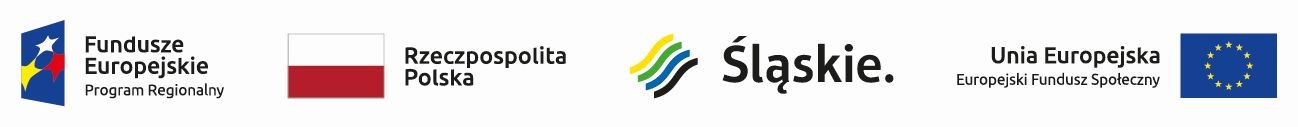 